	Tuolumne County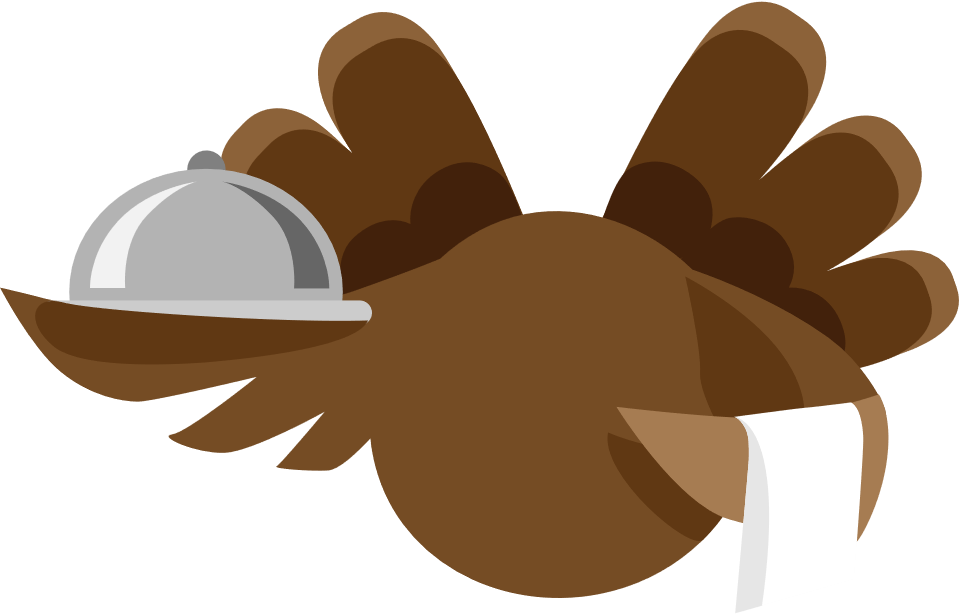 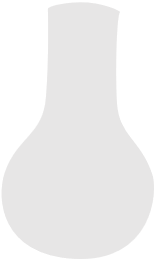 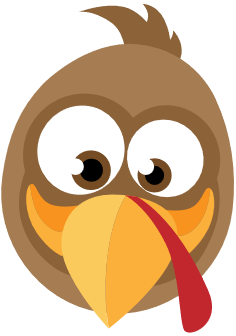 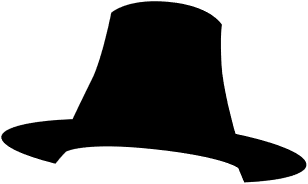 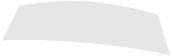 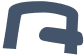 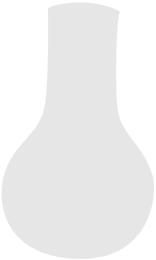 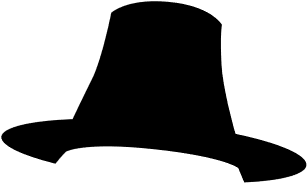 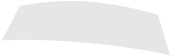 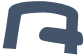 Christian Heights Church 13711 Joshua Way, Sonora, CA Delivering free thanksgiving meals on Wednesday, 11/22 between 4:30-6:30To sign up please call 209.532.7305 by Tuesday, 11/21Heart Rock Café (Christian Heights Ministry)1 S Washington Street, Sonora, CaDine in/pick up to go meal Wednesday, 11/22 between 5:30-6:30pmTuolumne Memorial Hall (sponsored by Christian Heights)18375 Fir Ave. Tuolumne, CA Dine in Thanksgiving meal on Wednesday 11/22 between 12-5No reservations or sign-up required.The Groveland Community Thanksgiving18986 Ferretti Road, Groveland (Groveland Resiliency Center)Serving on Thursday, 11/2311:30-4:00 pm. Call 209.630.8610 for information.No reservations or sign-up required.Lighthouse Ministries-Red ChurchRed Church, 42 Snell St., Sonora, Ca Serving on Tuesday 11/21 between 5-7pm.Papa’s New Roost20049 Hwy 108, Sonora, CA Serving a free Thanksgiving Meal on Thursday, 11/22 between 11-4pmNo reservations required. Sit down meal. Donations accepted to Nancys Hope or Haily Hurst Memorial Scholarship FundSozo Fellowship-Jamestown Community Hall 18250 Main Street, Jamestown, CA 95327, CAServing Thursday 11/23 between 2-5pm.	Amador CountyAmador Senior Center229 New York Ranch Rd, Jackson, CA 209.223.044211/21 Thanksgiving Holiday Luncheon. Reservations required.Calaveras County Ebbetts Pass Moose LodgeAnnual Free Community Thanksgiving1965 Blagen Road, Arnold, CA 209.795.3112Serving on Thursday, 11/23 dine in or deliver to homebound.From 1-4pm. Call for more informationSan Andreas Community Covenant Church 261 Treat Avenue, San Andreas, CA  Call 209.754.3881 for reservations. Dine In only.Serving Thanksgiving Meal on Wednesday, 11/22-4:30-6pm.Chalice Firefall MinistriesAnnual Free Thanksgiving Dinner on Thursday,11/23. Located at the Jenny Lind Veterans Memorial Hall300 Daphne Street, Valley Springs, CA Serving Thursday, 11/23 at 3pm. From 3:15-4:00pm there will be music &A message of faith and thanksgiving.Dinner service begins at 4:00pm -serving disabled in wheelchairs first.Delivery is available for the homebound but please call ahead.To go containers are also available. There will also be large zip lock bags availablewith carrots, potatoes, onions, and turkey carcasses to make Turkey soup.At the end there will be a raffle of donated prizes.Except for the meals being delivered reservations are not required.For More information call 209.914.7441                       Mariposa CountyOperation Turkey for Mariposa County ResidentsThe Mariposa Safe Families Family Resource & Empowerment Center5070 Bullion Street, Mariposa, CA To reserve your meal, you must call 209.966.2211 no later than Monday, November 20th at 5pm.Meals will be available for pick-up 11/21st & 11/22 from 10:00AM-2:00pm. The Mariposa County Sheriff’s office and Sheriffs Foundation will be delivering meals to residents in need of delivery on 11/22.